Name:_______________________________				Date: _____________Mr. Kaufman									GeometryUnit 1: Lesson 7 (Parallel Lines)AIM:  ___________________________________________________________________?Do Now: Use what we learned yesterday to solve for x and y.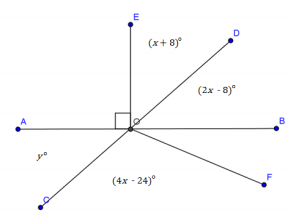 Guided Notes:a transversal is a line that cuts through two parallel lines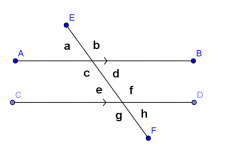 corresponding angles are equal in measurealternate interior angles are equal in measuresame-side interior angles are supplementaryExample Problems: For each problem explain how you found your answer.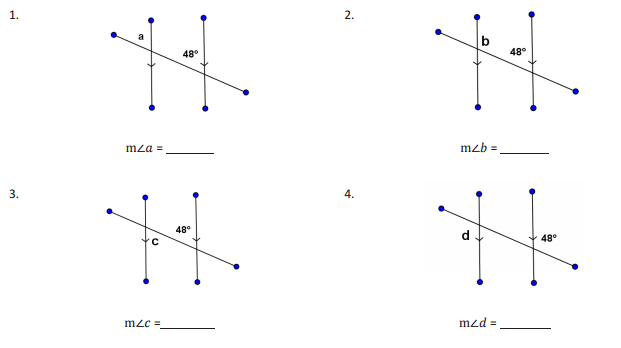 Independent Practice: Solve for each missing angle and explain how you arrived at your answer.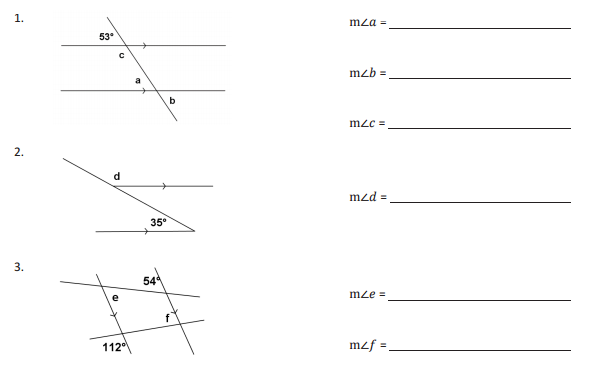 